Pojasnilo: Družba Dinos mora po zakonu pred prvim prevzemom odpadnih plastenk vsakega sodelujočega vnesti v evidenčni sistem ravnanja z odpadki, iz katerega se bodo tudi črpali podatki o vašem sodelovanju v akciji Jaz, ti, mi za Slovenijo – stara plastenka za nov inkubator. Zato vas prosimo za izpolnitev prijavnice in podpis pooblastila, preden zbrane odpadne plastenke prvič pripeljete na eno od Dinosovih prevzemnih mest.Za izvajanje določil Uredbe o odpadkih (Ur.adni list RS, št. 103/2011), ki določajo, da mora biti evidenčni list ravnanja z odpadki izpolnjen in potrjen za vsako pošiljko odpadkov, ki se premešča na območju Republike Slovenije, z uporabo informacijskega sistema ravnanja z odpadki (v nadaljevanju: IS-Odpadki)podpisani pooblaščamodružbo DINOS, d.d., Šlandrova 6, 1000 Ljubljana, davčna številka, SI44905793, matična številka 5003318000, ki jo zastopata predsednik uprave Damijan Zorko in član uprave Benjamin Bambič, kot prevzemnika odpadkov za  izpolnjevanje in elektronsko posredovanje evidenčnih listov v informacijski sistem IS-ODPADKI.Pooblastilo velja za sodelovanje v ozaveščevalno-humanitarnem projektu Jaz, ti, mi za Slovenijo – stara plastenka za nov inkubator najkasneje do 22. 4. 2016.V …………………………....................., dne ………………............		VIZ: ...........................................……………………………………….....................	                  Žig:			Podpis zakonitega zastopnika: ……………………………………….....................			PRIJAVNICA VIZ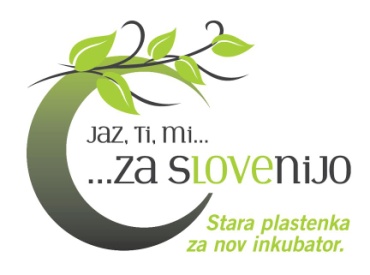 za sodelovanje v ozaveščevalno-humanitarnem projektu 
Jaz, Ti, Mi, za Slovenijo – stara plastenka za nov inkubator(za VIZ, ki niso vključene v program Ekošola, in vse, ki želijo sodelovati v zbiralni akciji odpadnih plastenk tudi izven zbiralnega meseca, ki je od 22. 3. do 22. 4. 2016)
 V primeru, da se boste odločili za zbiranje tudi IZVEN ZBIRALNEGA MESECA, boste morali za prevoz poskrbeti sami. Za zbiranje izven organiziranega termina, je potrebno izpolniti tudi spodnje POOBLASTILO. PRIJAVNICA VIZza sodelovanje v ozaveščevalno-humanitarnem projektu 
Jaz, Ti, Mi, za Slovenijo – stara plastenka za nov inkubator(za VIZ, ki niso vključene v program Ekošola, in vse, ki želijo sodelovati v zbiralni akciji odpadnih plastenk tudi izven zbiralnega meseca, ki je od 22. 3. do 22. 4. 2016)
 V primeru, da se boste odločili za zbiranje tudi IZVEN ZBIRALNEGA MESECA, boste morali za prevoz poskrbeti sami. Za zbiranje izven organiziranega termina, je potrebno izpolniti tudi spodnje POOBLASTILO. Uradni naziv VIZNaslov VIZ-aDavčna številka Matična številkaŠifra dejavnostiZakoniti zastopnikKontaktna oseba Telefonska številka, e-naslov ŠTEVILO UČENCEV V VIZ
Navedba lokacije oddaje zbranih odpadnih plastenk 
(tudi če je več lokacij oddaje)Navedba lokacije oddaje zbranih odpadnih plastenk 
(tudi če je več lokacij oddaje)Navedba lokacije oddaje zbranih odpadnih plastenk 
(tudi če je več lokacij oddaje)